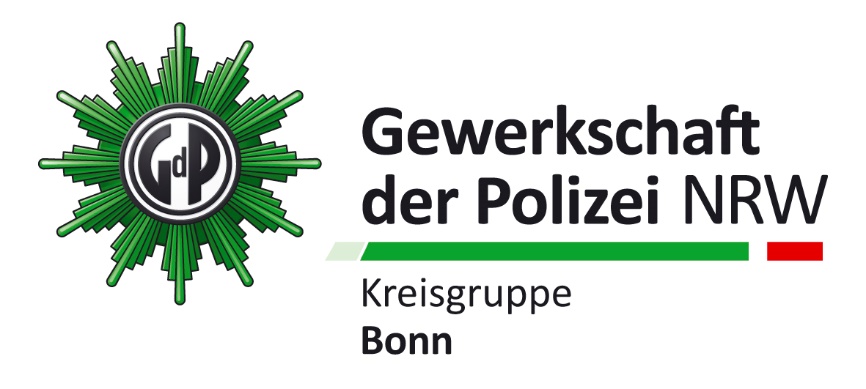 Gewerkschaft der Polizei * KG Bonn * Königswinterer Str 500,  53227 Bonn	Analle Mitglieder derGewerkschaft der PolizeiKreisgruppe Bonn					03.02.2020EinladungAußerordentliche Mitgliederversammlung 2020 der GdP -Kreisgruppe Bonn am Donnerstag, 12.März 2020, 14.15 h,Polizeipräsidium Bonn, großer Sitzungssaal, ErdgeschossLiebe Kolleginnen und Kollegen,liebe Mitglieder der Gewerkschaft der Polizei, Kreisgruppe Bonn,am Donnerstag, den 12. März 2020, werden wir unsere außerordentliche Mitgliederversammlung im großen Sitzungssaal des Polizeipräsidiums Bonn, Erdgeschoss, durchführen. Die Veranstaltung steht ganz im Zeichen der kommenden Personalratswahl vom 05.Mai – 08. Mai 2020.Zu Beginn des Jahres führte unsere Kreisgruppe ein zweitägiges Gewerkschaftsseminar in Alzenbach durch. Teilnehmer dieses Seminares waren die Wahlkandidaten der Beamten für die Personalratswahlen 2020. Nachdem rechtliche Grundlagen über die Personalratsarbeit vermittelt wurden, galt es eine Reihenfolge der Wahlkandidaten herauszuarbeiten und diese Reihenfolge unseren Vertrauensleuten am 27.02.2020 im Rahmen einer Vertrauensleuteversammlung vorzuschlagen. Schneller waren unsere Tarifbeschäftigten. Bereits im Oktober 2019 trafen sich unsere Mitglieder des Tarifbereiches im Roten Saal und wählten im Rahmen einer geheimen Wahl ihre Wahlkandidaten für die kommende Personalratswahl. Die Vorschläge beider Veranstaltungen sollen nun im Rahmen einer außerordentlichen Mitgliederversammlung allen Mitgliedern der Kreisgruppe präsentiert und anschließend zur Abstimmung gestellt werden.  Weiterhin gilt es über eine personelle Veränderung im Bereich der Beisitzer des Kreisgruppenvorstands abzustimmen.Nach der Versammlung wird ein Imbiss gereicht. Die Tagesordnung findet ihr nachfolgend. Die Polizeipräsidentin prüft, für die Veranstaltung Dienstbefreiung im Rahmen der dienstlichen Möglichkeiten zu gewähren.Auf ein gutes Gelingen der Versammlung.T a g e s o r d n u n g 1.	Eröffnung und BegrüßungWahl einer Verhandlungsleitung/Beschlussfassung über die TagesordnungWahl einer Mandatsprüfungskommission/Wahl von Stimmzählern4.	Vorstellung der Wahlkandidaten im Tarifbereich5.	Vorstellung der Wahlkandidaten im Beamtenbereich6.	Abstimmung über die Kandidatenliste im Tarifbereich7.	Abstimmung über die Kandidatenliste für den BeamtenbereichNeuwahl eines Beisitzers für den Vorstand der GdP - Kreisgruppe BonnVorstellung der Wahlkampagne 2020 der GdP, Heiko Müller, stellv. LandesvorsitzenderVerschiedenesSchlusswortMit kollegialen GrüßenDirk Lennertz Vorsitzender